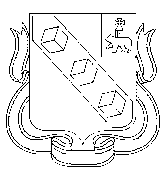 БЕРЕЗНИКОВСКАЯ ГОРОДСКАЯ ДУМА ПЕРМСКОГО КРАЯVI СОЗЫВРЕШЕНИЕ №               						Дата принятия 	В соответствии с федеральными законами Российской Федерации от 12 января 1996 г. № 8-ФЗ «О погребении и похоронном деле», от 06 октября 2003 г. № 131-ФЗ «Об общих принципах организации органов местного самоуправления в Российской Федерации», Березниковская городская Дума РЕШАЕТ:1.Утвердить прилагаемое Положение о специализированной службе по вопросам похоронного дела в муниципальном образовании «Город Березники» (далее – Положение).2.Опубликовать настоящее решение в официальном печатном издании – газете «Два берега Камы».3.Разместить настоящее решение и Положение, указанное в пункте 1 настоящего решения,  на Официальном портале правовой информации города Березники в информационно-телекоммуникационной сети «Интернет».4.Настоящее решение вступает в силу со дня, следующего за днем его официального опубликования.Глава города Березники –глава администрации города Березники					С.П. ДьяковПредседатель Березниковской городской Думы 						Э.В. СмирновУТВЕРЖДЕНОрешением Березниковской городской Думы отПОЛОЖЕНИЕо специализированной службе по вопросам похоронного дела на территории муниципального образования «Город Березники»   I.Общие положения1.1.Настоящее Положение о специализированной службе по вопросам похоронного дела на территории муниципального образования «Город Березники» (далее, соответственно – Положение, специализированная служба) разработано во исполнение требований Федерального закона от 12 января 1996 г. №8-ФЗ «О погребении и похоронном деле» (далее – Федеральный закон «О погребении и похоронном деле») в целях оказания на территории муниципального образования «Город Березники» гарантированного осуществления погребения умершего. 1.2.Специализированная служба определяется Положением об организации похоронного дела и порядке деятельности муниципальных кладбищ на территории муниципального образования «Город Березники», утвержденного муниципальным правовым актом Березниковской городской Думы.1.3.Специализированная служба в своей деятельности руководствуется Федеральным законом «О погребении и похоронном деле», Указом Президента Российской Федерации от 29 июня 1996 г. № 1001 «О гарантиях прав граждан на предоставление услуг по погребению умерших», иными действующими нормативными правовыми актами Российской Федерации и Пермского края, муниципальными правовыми актами в сфере погребения и похоронного дела органов местного самоуправления муниципального образования «Город Березники».II.Полномочия специализированной службы2.1.К ведению специализированной службы в сфере гарантированного осуществления погребения умершего относится:2.1.1.оказание на безвозмездной основе супругу, близким родственникам, иным родственникам, законному представителю или иному лицу, взявшему на себя обязанность осуществить погребение умершего, гарантированного перечня услуг по погребению, указанных в части 1 статьи 9 Федерального закона «О погребении и похоронном деле» (далее – гарантированный перечень услуг по погребению);2.1.2.оказание перечня услуг, указанных в части 3 статьи 12 Федерального закона «О погребении и похоронном деле»,  по погребению умерших, не имеющих супруга, близких родственников, иных родственников либо законного представителя умершего или при невозможности осуществить ими погребение, а также при отсутствии иных лиц, взявших на себя обязанность осуществить погребение, после установления органами внутренних дел личности умершего, либо погребение умерших, личность которых не установлена органами внутренних дел.Погребение умерших, указанных в абзаце первом настоящего подпункта, осуществляется в порядке и в сроки, установленные Федеральным законом «О погребении и похоронном деле». 2.1.3.формирование и обеспечение сохранности документов по приему и исполнению заказов по погребению умерших, указанных в подпунктах 2.1.1., 2.1.2. настоящего пункта.III.Гарантированный перечень услуг по погребению, оказываемых специализированной службой3.1.Лицу, указанному в подпункте 2.1.1. пункта 2.1. раздела II, осуществляющему организацию погребения умершего  гарантируется оказание на безвозмездной основе следующего перечня услуг по погребению:3.1.1.оформление документов, необходимых для погребения:медицинского свидетельства о смерти;свидетельства о смерти (выдается органами отдела записи актов гражданского состояния Администрации города Березники);справки о смерти для выплаты социального пособия на погребение (выдается органами отдела записи актов гражданского состояния Администрации города Березники);3.1.2.предоставление и доставка в один адрес гроба и других предметов, необходимых для погребения, включая погрузочно-разгрузочные работы;3.1.3.перевозка тела (останков) умершего на автокатафалке от места нахождения тела (останков) до кладбища, включая перемещение тела (останков) умершего до места захоронения;3.1.4.погребение.3.2.Оказание специализированной службой на безвозмездной основе гарантированного перечня услуг по погребению умершего лицам, указанным в подпункте 2.1.1. пункта 2.1. раздела II настоящего Положения, носит заявительный характер.3.3.Стоимость услуг, предоставляемых согласно гарантированному перечню услуг по погребению и услуг, указанных в части 3 статьи 12 Федерального закона «О погребении и похоронном деле», определяется муниципальным правовым актом Администрации города Березники, и возмещается специализированной службой в порядке и в сроки, предусмотренные пунктом 3 статьи 9 настоящего Федерального закона «О погребении и похоронном деле». 3.4.Оплата стоимости услуг, предоставляемых сверх гарантированного перечня услуг по погребению, производится за счет средств лиц, указанных в подпункте 2.1.1. пункта 2.1. раздела II настоящего Положения. IV.Требования к организации деятельностиспециализированной службы4.1.Специализированная служба обязана соблюдать требования действующего законодательства Российской Федерации и Пермского края, муниципальных правовых актов в сфере погребения и похоронного дела органов местного самоуправления муниципального образования «Город Березники», в том числе:государственных гарантий по предоставлению гарантированного перечня услуг по погребению на безвозмездной основе и услуг, указанных в части 3 статьи 12 Федерального закона «О погребении и похоронном деле»;требований к качеству оказания услуг, входящих в гарантированный перечень услуг по погребению и услуг, указанных в части 3 статьи 12 Федерального закона «О погребении и похоронном деле»;установленных сроков по погребению умерших, указанных в подпунктах 2.1.1., 2.1.2. пункта 2.1. раздела II настоящего Положения. 4.2.Специализированная служба обязана обеспечить круглосуточный режим работы своей справочно-информационной службы.V.Основные требования к порядку деятельностиспециализированной службы5.1.Прием заказов на оказание гарантированного перечня услуг по погребению и услуг, указанных в части 3 статьи 12 Федерального закона «О погребении и похоронном деле», осуществляется уполномоченным работником специализированной службы по месту расположения пункта приема заказов специализированной службы.5.2.Работник специализированной службы оказывает следующую консультативную помощь лицу, указанному в подпункте 2.1.1. пункта 2.1. раздела II настоящего Положения, взявшего на себя обязанность  осуществить погребение умершего: 5.2.1.по организации церемонии проводов покойного с учетом национальных традиций и религиозных обрядов;5.2.2.по определению вида погребения;5.2.3.в подборе предметов ритуала;5.2.4.по иным видам ритуальных услуг;5.2.5.по порядку оказания гарантированного перечня услуг по погребению;5.2.6.по правилам работы муниципальных кладбищ на территории муниципального образования «Город Березники»;5.2.7.по порядку предоставления и размерам социального пособия на погребение, предусмотренного статьей 10 Федерального закона «О погребении и похоронном деле», и выплачиваемого гражданам в соответствии с действующим законодательством Российской Федерации, Пермского края в сфере погребения и похоронного дела.Лицам, указанным в подпункте 2.2.1. пункта 2.1. раздела II настоящего Положения, и получившим гарантированный перечень услуг по погребению, социальное пособие на погребение, указанное в абзаце первом настоящего подпункта, не выплачивается.VI.Ответственность специализированной службы6.1.За неисполнение либо ненадлежащее исполнение требований действующего законодательства Российской Федерации, Пермского края, муниципальных правовых актов в сфере погребения и похоронного дела органов местного самоуправления муниципального образования «Город Березники» специализированная служба несет ответственность в соответствии с действующим законодательством Российской Федерации. Об утверждении Положения о специализированной службе по вопросам похоронного дела в муниципальном образовании «Город Березники» 